公司所在项目部党员参加青洋路临时党支部主题党日活动11月19日，武进区公路中心机关支部、青洋路临时党支部“学习党的十九届五中全会精神”主题党日活动于青洋路快速化工程二标项目部开办，我公司部分党员参加了活动。本次党日活动以专题党课授学、党员代表发言、中心负责人讲话及参观工程项目的方式进行。活动中，武进区委党校学科负责人崔传章通过生动的、接地气的课件，围绕习近平总书记在党的十九届五中全会上的重要讲话精神，从“新发展阶段与新发展背景”、“新发展格局与新发展目标”以及“新发展理念与新发展任务”三个方面，分析并解读了决胜全面建成小康社会取得的决定性成就、我国发展环境面临的机遇与挑战、到2035年基本实现社会主义现代化的远景目标以及“十四五”时期经济社会发展的各项要求等重要内容作了讲演。主题党课结束后，两名党员作了学习与交流，接着区公路中心毛娟同志讲话。她指出，青洋路快速化工程是“十三五”期间的重要工程，是融入长三角一体化建设的重点项目，我们要认真领悟会议精神，深入贯彻落实，坚持发展与安全两手抓，努力为“十四五”开好局、起好步。活动最后，参加本次活动的全体党员来到施工现场进行参观并合影留念。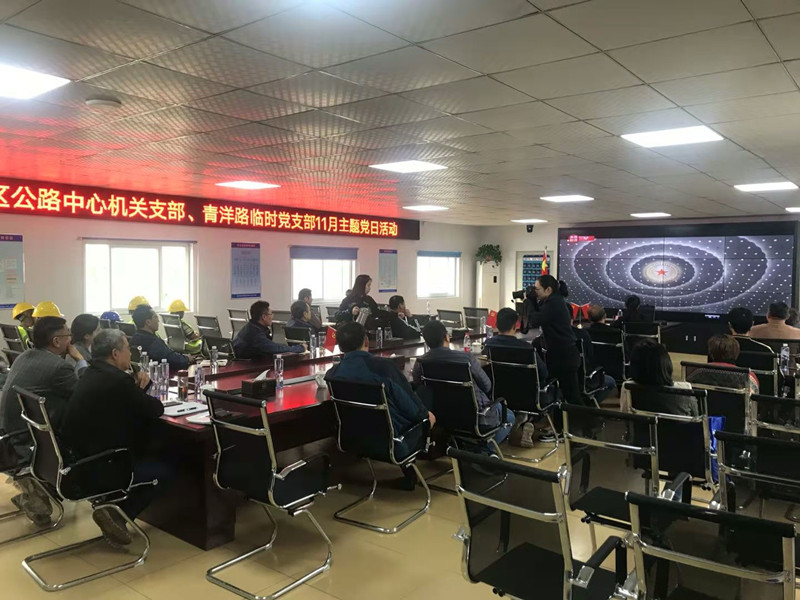 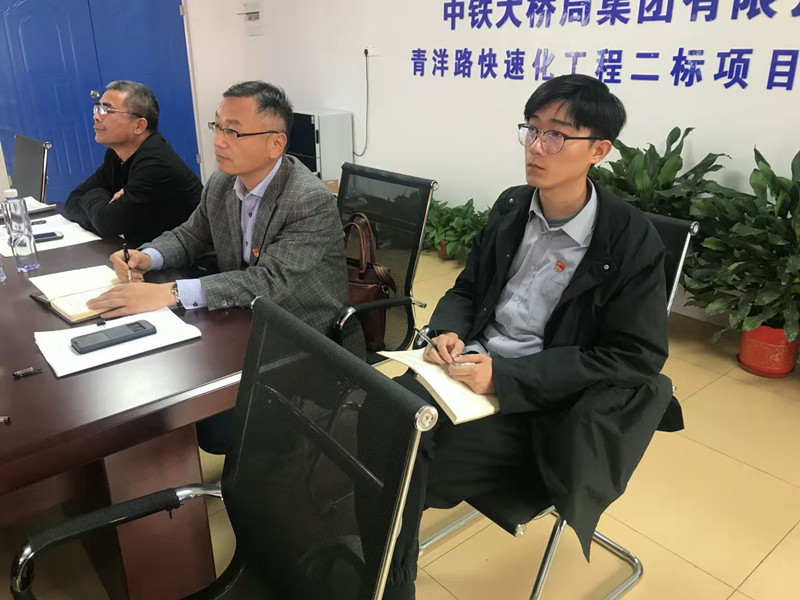 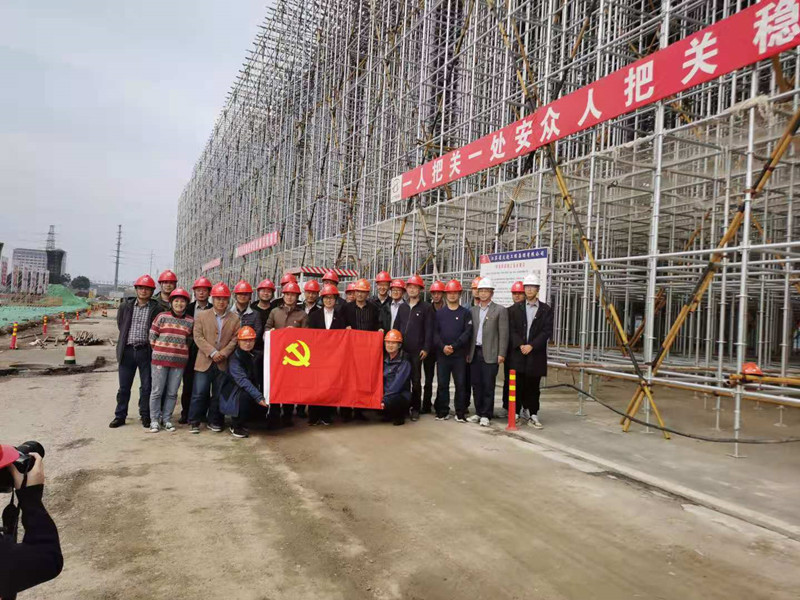 